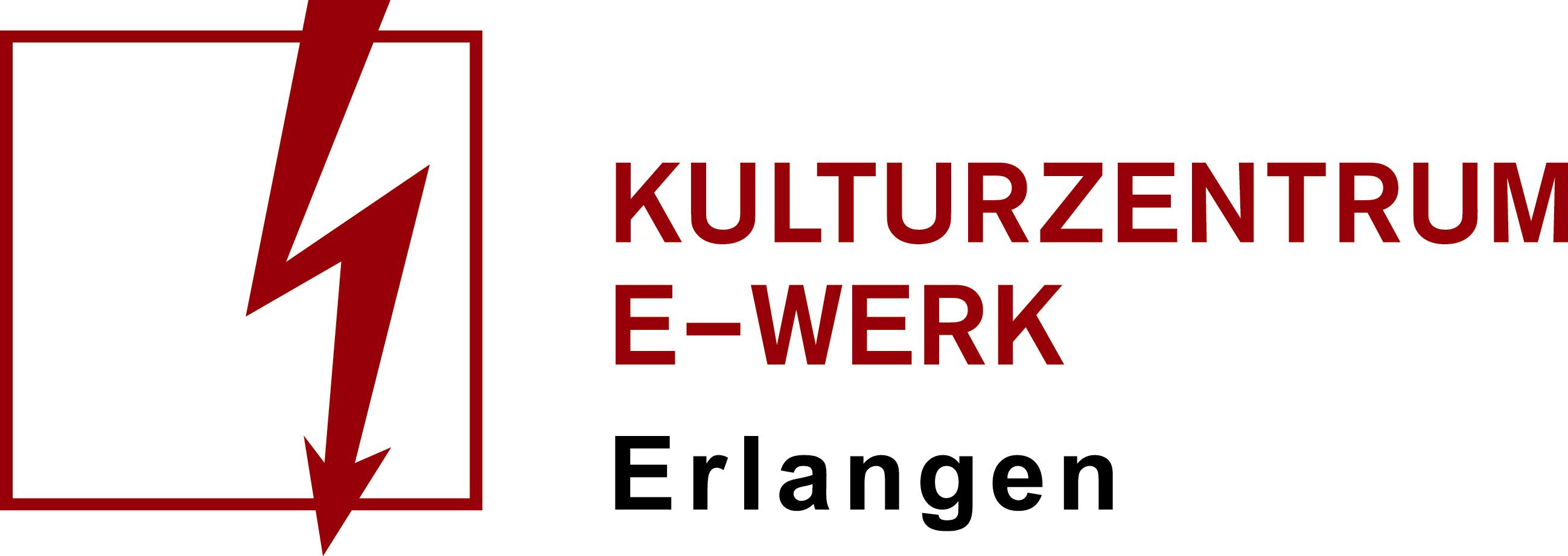 PressemitteilungGoldroger"Diskman Legends" Tour 2021Mittwoch, 07.04.2021 /// E-Werk, RAUM  
Einlass: 19 Uhr /// Beginn 20 Uhr /// Art: Konzert
Genre: Hip-Hop /// Unbestuhlt Vorverkauf: ab 25,70 Euro /// AK: tbaPräsentatoren. DIFFUS; JUICE
Ticketlink: https://e-werk.reservix.de/p/reservix/event/1511117
Facebook-Veranstaltung: Lhttps://www.facebook.com/events/3810335992325909/Mit “Diskman Legends” kommt Goldroger, nach der in Deutschland ausverkauften ANTISHOCK Tour, wieder zurück in deine Stadt.Auch dieses Mal wird komplett neues Live-Material präsentiert, sowie die neuen Tracks des DISKMAN ANTISHOCK Releases aus 2019.Im Frühjahr 2020 folgt außerdem der 2. Teil der DISKMAN ANTISHOCK LP auf Irrsinn Tonträger.Weitere Informationen zum Veranstalter/Künstler*in/Agentur/Band: Website:  
Facebook: https://www.facebook.com/events/3810335992325909/
Instagram: https://www.instagram.com/ichbingoldie/?hl=de
Twitter: https://twitter.com/ichbingoldie?ref_src=twsrc%5Egoogle%7Ctwcamp%5Eserp%7Ctwgr%5Eauthor
Spotify: https://open.spotify.com/artist/3sAbVxYjczgrSmGrxcu7bM
YouTube: https://www.youtube.com/channel/UC9_Ep6GzV6JG7cHtf3Tyy4Q     